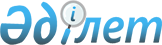 О внесении изменений и дополнений в некоторые законодательные акты Республики Казахстан по вопросам наукиЗакон Республики Казахстан от 31 марта 2021 года № 24-VII ЗРК.
      Статья 1. Внести изменения и дополнения в следующие законодательные акты Республики Казахстан:
      1. В Бюджетный кодекс Республики Казахстан от 4 декабря 2008 года (Ведомости Парламента Республики Казахстан, 2008 г., № 21, ст.93; 2009 г., № 23, ст.112; № 24, ст.129; 2010 г., № 5, ст.23; № 7, ст.29, 32; № 15, ст.71; № 24, ст.146, 149, 150; 2011 г., № 2, ст.21, 25; № 4, ст.37; № 6, ст.50; № 7, ст.54; № 11, ст.102; № 13, ст.115; № 15, ст.125; № 16, ст.129; № 20, ст.151; № 24, ст.196; 2012 г., № 1, ст.5; № 2, ст.16; № 3, ст.21; № 4, ст.30, 32; № 5, ст.36, 41; № 8, ст.64; № 13, ст.91; № 14, ст.94; № 18-19, ст.119; № 23-24, ст.125; 2013 г., № 2, ст.13; № 5-6, ст.30; № 8, ст.50; № 9, ст.51; № 10-11, ст.56; № 13, ст.63; № 14, ст.72; № 15, ст.81, 82; № 16, ст.83; № 20, ст.113; № 21-22, ст.114; 2014 г., № 1, ст.6; № 2, ст.10, 12; № 4-5, ст.24; № 7, ст.37; № 8, ст.44; № 11, ст.63, 69; № 12, ст.82; № 14, ст.84, 86; № 16, ст.90; № 19-I, 19-II, ст.96; № 21, ст.122; № 22, ст.128, 131; № 23, ст.143; 2015 г., № 2, ст.3; № 11, ст.57; № 14, ст.72; № 15, ст.78; № 19-I, ст.100; № 19-II, ст.106; № 20-IV, ст.113; № 20-VII, ст.117; № 21-I, ст.121, 124; № 21-II, ст.130, 132; № 22-I, ст.140, 143; № 22-ІІ, ст.144; № 22-V, ст.156; № 22-VI, ст.159; № 23-II, ст.172; 2016 г., № 7-II, ст.53; № 8-I, ст.62; № 12, ст.87; № 22, cт.116; № 23, cт.119; № 24, cт.126; 2017 г., № 4, ст.7; № 6, ст.11; № 9, ст.18; № 10, ст.23; № 13, ст.45; № 14, ст.51; № 15, ст.55; № 20, ст.96; № 22-III, ст.109; № 23-III, ст.111; № 23-V, ст.113; № 24, ст.115; 2018 г., № 1, ст.2; № 7-8, ст.22; № 9, ст.31; № 10, ст.32; № 12, ст.39; № 14, ст.42; № 15, ст.47, 50; № 16, ст.55; № 19, ст.62; № 22, ст.82, 83; № 24, ст.93; 2019 г., № 1, ст.4; № 5-6, ст.27; № 7, ст.37, 39; № 8, ст.45; № 15-16, ст.67; № 19-20, ст.86; № 23, ст.99, 106; № 24-I, ст.118, 119; 2020 г., № 9, ст.31; № 10, ст.39, 44; № 11, ст.54; № 12, ст.61, 63; № 14, ст.68, 75; № 16, ст.77; № 24-II, ст.111, 112, 116; 2021 г., № 1, ст.1; Закон Республики Казахстан от 5 января 2021 года "О внесении изменений и дополнений в некоторые законодательные акты Республики Казахстан по вопросам таможенного регулирования и предпринимательской деятельности", опубликованный в газетах "Егемен Қазақстан" и "Казахстанская правда" 6 января 2021 г.):
      абзац тринадцатый подпункта 1) пункта 1 статьи 53 изложить в следующей редакции: 
      "проведение фундаментальных и прикладных научных исследований, коммерциализация результатов научной и (или) научно-технической деятельности;".
      2. В Трудовой кодекс Республики Казахстан от 23 ноября 2015 года (Ведомости Парламента Республики Казахстан, 2015 г., № 22-IV, ст.151; 2016 г., № 7-I, ст.49; 2017 г., № 11, ст.29; № 12, ст.34; № 13, ст.45; № 20, ст.96; 2018 г., № 1, ст.4; № 7-8, ст.22; № 10, ст.32; № 14, ст.42; № 15, ст.47, 48; 2019 г., № 15-16, ст.67; № 21-22, ст.91; 2020 г., № 9, ст.29; № 10, ст.39; № 11, ст.57; № 12, ст.63; № 16, ст.77; № 24-II, ст.106, 112; 2021 г., № 1, ст.1; Закон Республики Казахстан от 2 января 2021 года "О внесении изменений и дополнений в некоторые законодательные акты Республики Казахстан по вопросам охранной деятельности", опубликованный в газетах "Егемен Қазақстан" и "Казахстанская правда" 5 января 2021 г.; Закон Республики Казахстан от 8 января 2021 года "О внесении изменений и дополнений в некоторые законодательные акты Республики Казахстан по вопросам образования", опубликованный в газетах "Егемен Қазақстан" и "Казахстанская правда" 11 января 2021 г.):
      подпункт 23) статьи 16 дополнить словами ", за исключением первого руководителя и педагога государственной организации образования".
      3. В Кодекс Республики Казахстан от 7 июля 2020 года "О здоровье народа и системе здравоохранения" (Ведомости Парламента Республики Казахстан, 2020 г., № 15-I, 15-II, ст.76; 2021 г., № 1, ст.1; Закон Республики Казахстан от 8 января 2021 года "О внесении изменений и дополнений в некоторые законодательные акты Республики Казахстан по вопросам образования", опубликованный в газетах "Егемен Қазақстан" и "Казахстанская правда" 11 января 2021 г.):
      пункт 2 статьи 209 после слов "медицинских организациях" дополнить словами ", медицинских организациях, сто процентов голосующих акций (долей участия в уставном капитале) которых принадлежат государству, а также в медицинских организациях "Назарбаев университет".
      4. В Закон Республики Казахстан от 27 июля 2007 года "Об образовании" (Ведомости Парламента Республики Казахстан, 2007 г., № 20, ст.151; 2008 г., № 23, ст.124; 2009 г., № 18, ст.84; 2010 г., № 5, ст.23; № 24, ст.149; 2011 г., № 1, ст.2; № 2, ст.21; № 5, ст.43; № 11, ст.102; № 12, ст.111; № 16, ст.128; № 18, ст.142; 2012 г., № 2, ст.11; № 4, ст.32; № 15, ст.97; 2013 г., № 2, ст.7; № 7, ст.34; № 9, ст.51; № 14, ст.72, 75; № 15, ст.81; 2014 г., № 1, ст.4, 6; № 3, ст.21; № 10, ст.52; № 14, ст.84; № 19-І, 19-II, ст.96; № 23, ст.143; 2015 г., № 2, ст.3; № 10, ст.50; № 14, ст.72; № 20-IV, ст.113; № 21-III, ст.135; № 22-І, ст.140; № 22-V, ст.156, 158; № 23-II, ст.170, 172; 2016 г., № 8-II, ст.67; № 23, cт.119; 2017 г., № 8, ст.16; № 9, ст.17, 18; № 13, ст.45; № 14, ст.50, 53; № 16, ст.56; № 22-III, ст.109; № 24, ст.115; 2018 г., № 9, ст.31; № 10, ст.32; № 14, ст.42; № 15, ст.47, 48; № 22, ст.83; 2019 г., № 3-4, ст.16; № 7, ст.36; № 8, ст.46; № 19-20, ст.86; № 21-22, ст.90, 91; № 23, ст.106; № 24-I, ст.119; № 24-II, ст.122; 2020 г., № 9, ст.31; № 10, ст.39; № 11, ст.57; № 12, ст.61; № 13, ст.67; № 16, ст.77; 2021 г., № 1, ст.1; Закон Республики Казахстан от 8 января 2021 года "О внесении изменений и дополнений в некоторые законодательные акты Республики Казахстан по вопросам образования", опубликованный в газетах "Егемен Қазақстан" и "Казахстанская правда" 11 января 2021 г.):
      1) в статье 1:
      подпункты 21-4) и 45-1) изложить в следующей редакции:
      "21-4) эндаумент-фонд организации высшего и (или) послевузовского образования – фонд целевого капитала, формируемый за счет благотворительной помощи, безвозмездных отчислений, пожертвований, грантов, вкладов учредителей (участников) организаций образования, инвестиционный доход от которого направляется на финансирование научной, научно-технической и (или) образовательной деятельности;";
      "45-1) ротация первых руководителей государственных организаций образования – должностные перемещения между первыми руководителями государственных организаций образования, находящихся в введении местных исполнительных органов областей, городов республиканского значения и столицы;";
      дополнить подпунктом 45-2) следующего содержания: 
      "45-2) государственный выпускной экзамен – форма итоговой аттестации обучающихся в организациях среднего образования, являющаяся необходимым условием для получения ими документа государственного образца, свидетельствующего об окончании курса среднего образования;";
      2) в части первой статьи 5:
      подпункт 35) изложить в следующей редакции: 
      "35) разрабатывает и утверждает совместно с уполномоченным органом по труду правила конкурсного назначения на должности, освобождения от должностей первых руководителей и педагогов государственных организаций образования;";
      дополнить подпунктом 35-1) следующего содержания: 
      "35-1) разрабатывает и утверждает правила проведения ротации первых руководителей государственных организаций образования;";
      3) в статье 6: 
      пункт 2 дополнить подпунктом 24-13) следующего содержания:
      "24-13) проводит ротацию первых руководителей государственных организаций образования в соответствии с правилами проведения ротации первых руководителей государственных организаций образования;";
      пункт 3 дополнить подпунктом 27-1) следующего содержания:
      "27-1) проводит ротацию первых руководителей государственных организаций образования в соответствии с правилами проведения ротации первых руководителей государственных организаций образования;";
      4) в статье 44:
      часть четвертую пункта 3 исключить;
      дополнить пунктом 9-3 следующего содержания:
      "9-3. Ротация первых руководителей государственных организаций образования, которые являются инвалидами, беременными, многодетными родителями (опекунами), одинокими родителями, воспитывающими ребенка в возрасте до четырнадцати лет, имеют (являются опекунами) детей-инвалидов, в том числе усыновленных (удочеренных), или на иждивении которых находятся престарелые родители, связанная с переездом в другую местность, допускается только по их согласию.".
      5. В Закон Республики Казахстан от 18 февраля 2011 года "О науке" (Ведомости Парламента Республики Казахстан, 2011 г., № 4, ст.36; 2013 г., № 15, ст.82; 2014 г., № 1, ст.4; № 19-I, 19-II, ст.96; 2015 г., № 20-VII, ст.119; № 21-III, ст.135; 2018 г., № 15, ст.47; № 22, ст.83; 2019 г., № 5-6, ст.27; № 19-20, ст.86):
      1) по всему тексту слова "высшие учебные заведения", "высшем учебном заведении", "высших учебных заведений", "высшими учебными заведениями", "высшим учебным заведением", "Высшие учебные заведения", "Высшим учебным заведениям", "высших учебных заведениях", "высшим учебным заведениям" заменить соответственно словами "организации высшего и (или) послевузовского образования", "организации высшего и (или) послевузовского образования", "организаций высшего и (или) послевузовского образования", "организациями высшего и (или) послевузовского образования", "организацией высшего и (или) послевузовского образования", "Организации высшего и (или) послевузовского образования", "Организациям высшего и (или) послевузовского образования", "организациях высшего и (или) послевузовского образования", "организациям высшего и (или) послевузовского образования";
      2) в статье 1:
      дополнить подпунктом 4-1) следующего содержания:
      "4-1) классификатор научных направлений – документ, устанавливающий классификацию и кодирование направлений науки;";
      в подпункте 6) слова "прикладных исследований" заменить словами "прикладных научных исследований";
      дополнить подпунктом 9-1) следующего содержания:
      "9-1) отчет о коммерциализации результатов научной и (или) научно-технической деятельности – документ, содержащий информацию о результатах реализации проекта коммерциализации результатов научной и (или) научно-технической деятельности;";
      подпункт 10) после слова "полученные" дополнить словами "надлежащими научными методами и средствами";
      подпункт 19-1) изложить в следующей редакции:
      "19-1) эндаумент-фонд организации высшего и (или) послевузовского образования – фонд целевого капитала, формируемый за счет благотворительной помощи, безвозмездных отчислений, пожертвований, грантов, вкладов учредителей (участников) организаций образования, инвестиционный доход от которого направляется на финансирование научной, научно-технической и (или) образовательной деятельности;";
      в подпункте 23) слова "прикладное исследование" заменить словами "прикладное научное исследование";
      подпункт 25) изложить в следующей редакции: 
      "25) стратегические научные исследования – фундаментальные либо прикладные научные исследования, направленные на решение стратегических задач;";
      в подпункте 29) слова "фундаментальное исследование" заменить словами "фундаментальное научное исследование";
      3) в статье 3:
      в подпункте 9) слово "порядок" заменить словом "правила";
      подпункты 10) и 13) изложить в следующей редакции:
      "10) утверждает правила базового и программно-целевого финансирования научной и (или) научно-технической деятельности, а также грантового финансирования научной и (или) научно-технической деятельности и коммерциализации результатов научной и (или) научно-технической деятельности;";
      "13) определяет юридических лиц, финансирующих научную и (или) научно-техническую деятельность, а также коммерциализацию результатов научной и (или) научно-технической деятельности;";
      4) в статье 4:
      подпункт 2) изложить в следующей редакции: 
      "2) реализация государственной политики в области науки и научно-технической деятельности, осуществление межотраслевой координации в области науки и научно-технической деятельности;";
      дополнить подпунктами 2-1), 5-3), 16-1), 16-2) и 16-3) следующего содержания:
      "2-1) координация научных, научно-технических проектов и программ фундаментальных и прикладных научных исследований, финансируемых из государственного бюджета, за исключением научных, научно-технических проектов и программ, формируемых в рамках государственного оборонного заказа;";
      "5-3) утверждение правил государственного учета проектов коммерциализации результатов научной и (или) научно-технической деятельности, финансируемых из государственного бюджета, и отчетов по их выполнению;";
      "16-1) утверждение правил присуждения ежегодной премии "Лучший научный работник";
      16-2) утверждение классификатора научных направлений;
      16-3) осуществление мониторинга научной и (или) научно-технической деятельности и информационное обеспечение системы управления наукой, утверждение правил организации и функционирования объектов информатизации в области науки;";
      подпункт 18) изложить в следующей редакции: 
      "18) разработка правил базового и программно-целевого финансирования научной и (или) научно-технической деятельности, а также грантового финансирования научной и (или) научно-технической деятельности и коммерциализации результатов научной и (или) научно-технической деятельности;";
      5) статью 5 дополнить подпунктом 4-6) следующего содержания: 
      "4-6) участие в разработке правил базового и программно-целевого финансирования научной и (или) научно-технической деятельности, а также грантового финансирования научной и (или) научно-технической деятельности и коммерциализации результатов научной и (или) научно-технической деятельности;";
      6) в пункте 2 статьи 7 слова "порядком грантового и программно-целевого финансирования научной и (или) научно-технической деятельности" заменить словами "правилами базового и программно-целевого финансирования научной и (или) научно-технической деятельности, а также грантового финансирования научной и (или) научно-технической деятельности и коммерциализации результатов научной и (или) научно-технической деятельности";
      7) в статье 15:
      заголовок дополнить словами "и организаций высшего и (или) послевузовского образования"; 
      в пункте 1: 
      в части первой:
      абзац первый изложить в следующей редакции:
      "1. В целях поощрения ученые, научные работники научных организаций и организаций высшего и (или) послевузовского образования, внесшие вклад в развитие науки и техники, могут быть:";
      дополнить подпунктом 5) следующего содержания:
      "5) выдвинуты на соискание ежегодной премии "Лучший научный работник" в размере 2000-кратного месячного расчетного показателя, установленного законом о республиканском бюджете и действующего на 1 января соответствующего финансового года.";
      в абзаце втором части второй слова "прикладных исследований" заменить словами "прикладных научных исследований";
      8) пункт 3 статьи 18 изложить в следующей редакции:
      "3. Основными задачами Высшей научно-технической комиссии являются:
      1) формирование стратегических задач и приоритетов, направленных на развитие научной, научно-технической и инновационной деятельности;
      2) определение приоритетных фундаментальных и прикладных научных исследований по направлениям науки;
      3) рассмотрение предложений национальных научных советов;
      4) определение и распределение по приоритетным направлениям развития науки объемов финансирования из государственного бюджета на научную и (или) научно-техническую деятельность, за исключением научных, научно-технических проектов и программ, формируемых в рамках государственного оборонного заказа, а также определение объемов финансирования коммерциализации результатов научной и (или) научно-технической деятельности.";
      9) в статье 19:
      в пункте 1 слова "по направлениям развития научной и (или) научно-технической деятельности" заменить словами ", созданными по направлениям науки";
      в пункте 2:
      подпункт 5) изложить в следующей редакции:
      "5) осуществление конкурсного отбора научных, научно-технических проектов и программ по фундаментальным и прикладным научным исследованиям, а также проектов коммерциализации результатов научной и (или) научно-технической деятельности, предлагаемых к финансированию из государственного бюджета;";
      подпункт 6) исключить;
      дополнить подпунктом 7) следующего содержания:
      "7) рассмотрение промежуточных и итоговых отчетов о научной и (или) научно-технической деятельности, коммерциализации результатов научной и (или) научно-технической деятельности, а также итогов мониторинга реализации научных, научно-технических проектов и программ, проектов коммерциализации результатов научной и (или) научно-технической деятельности, представляемых Национальным центром государственной научно-технической экспертизы, принятие решения по результатам рассмотрения таких отчетов и итогов мониторинга.";
      пункт 3 исключить;
      в пункте 5:
      абзац первый изложить в следующей редакции:
      "5. Национальные научные советы открытым голосованием принимают решения о грантовом и программно-целевом финансировании (прекращении финансирования) за счет государственного бюджета в рамках утвержденного бюджета на соответствующий финансовый год:";
      в абзаце втором слова "проектов и программ" заменить словами "научных, научно-технических проектов и программ";
      абзац пятый изложить в следующей редакции:
      "проектов коммерциализации результатов научной и (или) научно-технической деятельности.";
      пункты 8 и 9 изложить в следующей редакции:
      "8. Национальные научные советы принимают промежуточные и итоговые отчеты о научной и (или) научно-технической деятельности, коммерциализации результатов научной и (или) научно-технической деятельности.
      9. Обеспечение деятельности национальных научных советов, включая вознаграждение за проведение экспертизы конкретного научного, научно-технического проекта и программы (отчетов), в том числе проектов коммерциализации результатов научной и (или) научно-технической деятельности, командировочные расходы казахстанских и зарубежных ученых производятся Национальным центром государственной научно-технической экспертизы из государственного бюджета.";
      10) в статье 20:
      в пункте 1 слова "и инновационных проектов и программ" заменить словами "проектов и программ, а также проектов коммерциализации результатов научной и (или) научно-технической деятельности";
      в пункте 2:
      подпункты 1), 2), 3), 4) и 5) изложить в следующей редакции:
      "1) организация работ по проведению государственной научно-технической экспертизы научных, научно-технических проектов и программ, проектов коммерциализации результатов научной и (или) научно-технической деятельности, предлагаемых к финансированию из государственного бюджета;
      2) организация работы национальных научных советов и размещение информации о членах национальных научных советов на собственном интернет-ресурсе;
      3) направление заключений результатов государственной научно-технической экспертизы и ранжированного списка научных, научно-технических проектов и программ (отчетов), а также проектов коммерциализации результатов научной и (или) научно-технической деятельности в национальные научные советы; 
      4) оценка результатов выполненных научных, научно-технических проектов и программ (отчетов), а также проектов коммерциализации результатов научной и (или) научно-технической деятельности;
      5) осуществление мониторинга реализации научных, научно-технических проектов и программ, проектов коммерциализации результатов научной и (или) научно-технической деятельности на стадиях их выполнения и завершения и направление его итогов в национальные научные советы;";
      в подпункте 8) слова "и инновационных проектов и программ" заменить словами "проектов и программ, а также проектов коммерциализации результатов научной и (или) научно-технической деятельности";
      подпункт 3) пункта 3 исключить;
      11) в статье 21:
      в пункте 1 слова "и инновационных проектов и программ" заменить словами "проектов и программ, а также проектов коммерциализации результатов научной и (или) научно-технической деятельности";
      пункт 2 изложить в следующей редакции:
      "2. Государственная научно-техническая экспертиза научных, научно-технических проектов и программ, а также проектов коммерциализации результатов научной и (или) научно-технической деятельности, подлежащих финансированию из государственного бюджета, проводится компетентными казахстанскими и зарубежными экспертами, основными задачами которых является экспертная оценка объектов, с учетом научной новизны, предлагаемого научно-технического уровня, актуальности, перспективности, степени разработанности научных, научно-технических проектов и программ, а также проектов коммерциализации результатов научной и (или) научно-технической деятельности и экономической обоснованности запрашиваемого объема финансирования.
      Отбор казахстанских и зарубежных экспертов производится на основе наукометрических показателей в соответствии с их специализацией и особенностями научных, научно-технических проектов и программ, а также проектов коммерциализации результатов научной и (или) научно-технической деятельности.";
      часть вторую пункта 3 исключить;
      в пункте 4 слова "и инновационных проектов и программ" заменить словами "проектов и программ, а также проектов коммерциализации результатов научной и (или) научно-технической деятельности";
      12) в статье 24:
      в пункте 3 слова "порядком базового, грантового и программно-целевого финансирования научной и (или) научно-технической деятельности" заменить словами "правилами базового и программно-целевого финансирования научной и (или) научно-технической деятельности, а также грантового финансирования научной и (или) научно-технической деятельности и коммерциализации результатов научной и (или) научно-технической деятельности";
      пункт 4 изложить в следующей редакции: 
      "4. Договор на реализацию научных, научно-технических проектов и программ заключается между аккредитованным субъектом научной и (или) научно-технической деятельности или автономной организацией образования и ее организацией и уполномоченным органом или отраслевым уполномоченным органом либо юридическими лицами, определенными Правительством Республики Казахстан, финансирующими научную и (или) научно-техническую деятельность, на весь срок их реализации, но не более чем на три года.";
      13) в статье 26:
      в пункте 3:
      слова "вправе принимать участие" заменить словом "участвуют";
      дополнить частью второй следующего содержания:
      "Конкурс на грантовое финансирование проектов коммерциализации результатов научной и (или) научно-технической деятельности осуществляется в соответствии с Законом Республики Казахстан "О коммерциализации результатов научной и (или) научно-технической деятельности", правилами базового и программно-целевого финансирования научной и (или) научно-технической деятельности, а также грантового финансирования научной и (или) научно-технической деятельности и коммерциализации результатов научной и (или) научно-технической деятельности.";
      пункты 4 и 5 изложить в следующей редакции:
      "4. Конкурс на грантовое финансирование объявляется уполномоченным органом или отраслевым уполномоченным органом и объявление подлежит размещению на интернет-ресурсе уполномоченного органа или отраслевого уполномоченного органа, объявившего конкурс.
      5. Заявки на участие в грантовом финансировании подаются аккредитованными субъектами научной и (или) научно-технической деятельности, а также автономными организациями образования и их организациями в уполномоченный орган или отраслевой уполномоченный орган, объявивший конкурс.";
      дополнить пунктом 5-1 следующего содержания:
      "5-1. Поданные заявки направляются уполномоченным органом или отраслевым уполномоченным органом, объявившим конкурс, в Национальный центр государственной научно-технической экспертизы для рассмотрения соответствующим национальным научным советом.
      Перечень заявок, рассматриваемых национальными научными советами, за исключением заявок в области национальной безопасности и обороны, подлежит размещению на интернет-ресурсе Национального центра государственной научно-технической экспертизы.";
      в пункте 7 слова "иным лицом (органом), уполномоченным Правительством Республики Казахстан на осуществление финансирования научной и (или) научно-технической деятельности" заменить словами "юридическими лицами, определенными Правительством Республики Казахстан, финансирующими научную и (или) научно-техническую деятельность, а также коммерциализацию результатов научной и (или) научно-технической деятельности";
      14) в статье 27:
      пункт 1 изложить в следующей редакции: 
      "1. Программно-целевое финансирование выделяется на проведение стратегических научных исследований в целях решения стратегически важных государственных задач, в том числе национальных научно-технических задач, и осуществляется на конкурсной основе или по решению Правительства Республики Казахстан вне конкурсных процедур.";
      в пункте 2 слова "вправе принимать участие" заменить словом "участвуют";
      пункты 3 и 4 изложить в следующей редакции:
      "3. Конкурс на программно-целевое финансирование по научной, научно-технической программе объявляется уполномоченным органом или отраслевым уполномоченным органом и объявление подлежит размещению на интернет-ресурсе уполномоченного органа или отраслевого уполномоченного органа, объявившего конкурс.
      4. Заявки на участие в программно-целевом финансировании подаются аккредитованными субъектами научной и (или) научно-технической деятельности, а также автономными организациями образования и их организациями в уполномоченный орган или отраслевой уполномоченный орган, объявивший конкурс.
      Поданные заявки направляются уполномоченным органом или отраслевым уполномоченным органом, объявившим конкурс, в Национальный центр государственной научно-технической экспертизы для рассмотрения соответствующим национальным научным советом.
      Перечень заявок, рассматриваемых национальными научными советами, за исключением заявок в области национальной безопасности и обороны, подлежит размещению на интернет-ресурсе Национального центра государственной научно-технической экспертизы.";
      в пункте 8 слова "иным лицом (органом), уполномоченным Правительством Республики Казахстан на осуществление финансирования научной и (или) научно-технической деятельности" заменить словами "юридическими лицами, определенными Правительством Республики Казахстан, финансирующими научную и (или) научно-техническую деятельность";
      в пункте 11:
      слова "прикладных исследований" заменить словами "прикладных научных исследований";
      слова "в правилах базового, грантового и программно-целевого финансирования научной и (или) научно-технической деятельности" заменить словами "правилами базового и программно-целевого финансирования научной и (или) научно-технической деятельности, а также грантового финансирования научной и (или) научно-технической деятельности и коммерциализации результатов научной и (или) научно-технической деятельности".
      6. В Закон Республики Казахстан от 1 марта 2011 года "О государственном имуществе" (Ведомости Парламента Республики Казахстан, 2011 г., № 5, ст.42; № 15, ст.118; № 16, ст.129; № 17, ст.136; № 24, ст.196; 2012 г., № 2, ст.11, 16; № 4, ст.30, 32; № 5, ст.41; № 6, ст.43; № 8, ст.64; № 13, ст.91; № 14, ст.95; № 21-22, ст.124; 2013 г., № 2, ст.13; № 8, ст.50; № 9, ст.51; № 15, ст.82; № 16, ст.83; 2014 г., № 1, ст.9; № 2, ст.10, 12; № 4-5, ст.24; № 7, ст.37; № 12, ст.82; № 19-І, 19-II, ст.94, 96; № 22, ст.131; № 23, ст.143; 2015 г., № 8, ст.42; № 11, ст.57; № 14, ст.72; № 19-І, ст.99; № 19-II, ст.103, 105; № 20-IV, ст.113; № 20-VII, ст.117; № 21-І, ст.124; № 21-II, ст.130; № 21-III, ст.135; № 22-II, ст.145, 148; № 22-VI, ст.159; № 23-II, ст.170, 172; 2016 г., № 7-І, ст.47; № 7-II, ст.56; № 8-І, ст.62; № 24, ст.124; 2017 г., № 4, ст.7; № 9, ст.22; № 11, ст.29; № 13, ст.45; № 14, ст.51, 54; № 15, ст.55; № 20, ст.96; № 22-III, ст.109; 2018 г., № 1, ст.4; № 7-8, ст.22; № 10, ст.32; № 11, ст.37; № 15, ст.47; № 19, ст.62; № 22, ст.82; № 23, ст.91; 2019 г., № 2, ст.6; № 5-6, ст.27; № 7, ст.37, 39; № 8, ст.45, 46; № 15-16, ст.67; № 19-20, ст.86; № 21-22, ст.91; № 23, ст.103, 106, 108; № 24-I, ст.118, 119; 2020 г., № 9, ст.33; № 12, ст.61; № 14, ст.68; № 19-20, ст.81; № 21-22, ст.86, 91; 2021 г., № 1, ст.1):
      в подпункте 7) пункта 2 статьи 134 слова "результатов научной деятельности" заменить словами "результатов научной и (или) научно-технической деятельности".
      7. В Закон Республики Казахстан от 16 января 2013 года "О Государственной границе Республики Казахстан" (Ведомости Парламента Республики Казахстан, 2013 г., № 2, ст.9; № 15, ст.81; 2014 г., № 7, ст.37; № 21, ст.122, 123; № 22, ст.131; 2015 г., № 1, ст.2; № 20-IV, ст.113; 2016 г., № 8-II, ст.71; № 24, ст.131; 2017 г., № 9, ст.17; № 11, ст.29; № 16, ст.56; № 23-III, ст.111; № 23-V, ст.113; 2019 г., № 7, ст.39, № 8, ст.45; 2020 г., № 10, ст.39; № 16, ст.77; № 21-22, ст.91; Закон Республики Казахстан от 23 февраля 2021 года "О внесении изменений и дополнений в некоторые законодательные акты Республики Казахстан по вопросам, связанным с осуществлением деятельности на Каспийском море", опубликованный в газетах "Егемен Қазақстан" и "Казахстанская правда" 24 февраля 2021 г.):
      в подпункте 17) пункта 1 статьи 67 слова "прикладные исследования" заменить словами "прикладные научные исследования".
      8. В Закон Республики Казахстан от 10 июня 2014 года "Об инновационном кластере "Парк инновационных технологий" (Ведомости Парламента Республики Казахстан, 2014 г., № 11, ст.62; № 23, ст.143; 2015 г., № 20-IV, ст.113; № 22-II, ст.144; № 22-V, ст.156; 2017 г., № 14, ст.51; 2019 г., № 7, cт.39; № 24-II, ст.122):
      в подпункте 4) статьи 4 слова "прикладных исследований" заменить словами "прикладных научных исследований".
      9. В Закон Республики Казахстан от 31 октября 2015 года "О коммерциализации результатов научной и (или) научно-технической деятельности" (Ведомости Парламента Республики Казахстан, 2015 г., № 20-VII, ст.118; 2018 г., № 15, ст.50; 2020 г., № 12, ст.61): 
      1) подпункт 1) статьи 1 после слова "полученные" дополнить словами "надлежащими научными методами и средствами";
      2) подпункты 4) и 6) статьи 4 исключить;
      3) подпункты 4-4) и 4-5) статьи 5 исключить;
      4) в статье 11:
      пункт 1 изложить в следующей редакции:
      "1. Грант на коммерциализацию результатов научной и (или) научно-технической деятельности, финансируемый из государственного бюджета, предоставляется аккредитованному субъекту научной и (или) научно-технической деятельности и иным участникам, заявленным в проекте коммерциализации результатов научной и (или) научно-технической деятельности, в порядке, предусмотренном правилами базового и программно-целевого финансирования научной и (или) научно-технической деятельности, а также грантового финансирования научной и (или) научно-технической деятельности и коммерциализации результатов научной и (или) научно-технической деятельности.
      Договор на реализацию проекта коммерциализации результатов научной и (или) научно-технической деятельности, финансируемого из государственного бюджета, заключается между аккредитованным субъектом научной и (или) научно-технической деятельности и иным участником (участниками), заявленным (заявленными) в проекте коммерциализации результатов научной и (или) научно-технической деятельности, и юридическими лицами, определенными Правительством Республики Казахстан, финансирующими коммерциализацию результатов научной и (или) научно-технической деятельности, на весь срок его реализации, но не более чем на три года.
      Грант на коммерциализацию результатов научной и (или) научно-технической деятельности, финансируемый из внебюджетных средств, предоставляется участникам коммерциализации результатов научной и (или) научно-технической деятельности в порядке, определяемом физическими или юридическими лицами, осуществляющими финансирование в коммерциализацию результатов научной и (или) научно-технической деятельности.";
      в пункте 2 слова "средств, а также средств субъектов частного предпринимательства и квазигосударственного сектора" заменить словами "и (или) внебюджетных средств".
      10. В Закон Республики Казахстан от 18 марта 2019 года "Об оборонной промышленности и государственном оборонном заказе" (Ведомости Парламента Республики Казахстан, 2019 г., № 5-6, ст.26):
      1) в подпункте 26) статьи 1 слова "фундаментальные исследования" заменить словами "фундаментальные научные исследования";
      2) в подпункте 6) статьи 4 слова "прикладных исследований" заменить словами "прикладных научных исследований".
      11. В Закон Республики Казахстан от 27 декабря 2019 года "О статусе педагога" (Ведомости Парламента Республики Казахстан, 2019 г., № 24-II, ст.121; 2020 г., № 16, ст.77; 2021 г., № 1, ст.1):
      статью 14 изложить в следующей редакции: 
      "Статья 14. Аттестация педагогов и присвоение   (подтверждение) квалификационных   категорий педагогам
      Педагоги проходят аттестацию, по результатам которой присваиваются (подтверждаются) квалификационные категории в порядке, определяемом уполномоченным органом в области образования.".
      Статья 2. Настоящий Закон вводится в действие по истечении десяти календарных дней после дня его первого официального опубликования.
					© 2012. РГП на ПХВ «Институт законодательства и правовой информации Республики Казахстан» Министерства юстиции Республики Казахстан
				
      Президент Республики Казахстан 

К. ТОКАЕВ
